Progression of Vocabulary for Geography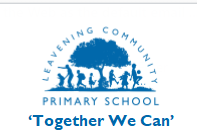 Progression of Vocabulary for GeographyProgression of Vocabulary for GeographyProgression of Vocabulary for GeographyProgression of Vocabulary for GeographyEYFSKS1LKS2UKS2Locational and Place KnowledgeNurseryPosition, route, location, place, in front of, behind, off, down, in, on, under, up, down, besides, between, under, place, school, Leavening Community Primary School, Leavening, England, Back Lane, Malton, world, home, familyReceptionEnvironment, place, location,   world, countries, contrasting locations/countries, home, family, road, village, town, city, School, Leavening Community Primary School, Leavening, Back Lane, Malton, YO17 9SW, postcode, views, setting, buildings,  countryside, seaside open space, features, local area, earth, journey, country, countries, local, national, region, city,  place (e.g. park, street, house, shop, farm, beach, town, village, city, country, path, house, fields, river, hills, church, countryside), England, United Kingdom, London, city, capital city, map, map, atlas, routeName, location, locate, the world’s seven continents, five oceans, characteristics, four countries, capital cities, United Kingdom, surrounding seas, contrasting, non-European countryLeavening, School, village, community, Leavening Community Primary School, Leavening, Back Lane, Malton, YO17 9SW, postcode, photographs, maps, newspaper articles, continent, globe, atlas Equator, North Pole, South Pole, Asia, Africa, North America, South America, Antarctica, Europe, Australia, Pacific Ocean, Atlantic Ocean, Indian Ocean, Southern Ocean, Arctic Ocean, affect, season, United Kingdom, UK, England, Ireland, Scotland, Wales, Capital City, Edinburgh, Cardiff, Belfast, London, North Sea, English Channel, Bristol Channel, Irish SeaPlace, route, north, south, east, west, city, town, village, near, far, left, right, clockwise, anti-clockwise building, plan, globe, journey, travel, long, route, wide, narrow, short, long, larger, location route, aerial view, landscape, local, distant, address, behind, in front of, building, local area, map, address, observe, passport, distance, aerial/bird’s eye viewGeographical similarities and differences, human and physical geography, contrast, compare, small area of the United Kingdom, small area in a contrasting non-European countryLocation, name locate, world’s countries, maps, Europe, Russia, North and South America, environmental regions, key physical and human characteristics, countries, major citiesCounties, cities of the United Kingdom, geographical regions, identifying, human and physical characteristics, key topographical features (including hills, mountains, coasts and rivers), land-use patterns, changed over time, identify, position, significance, latitude, longitude, Equator, Northern Hemisphere, Southern Hemisphere, the Tropics of Cancer and Capricorn, Arctic and Antarctic Circle, the Prime/Greenwich Meridian, time zones (including day and night)Place, geographical similarities and differences, human/physical geography, region, United Kingdom, European country, North or South AmericaRiver, waterway, source, tributary, watershed, floodplain, channel, ox- bow lake, riverbank, estuary, confluence, flow, mouth, silt, River Nile, flow, River Amazon, atlas, climate change, continent, course, current, delta, deposition, erosion, estuary, lake, meander, pollution, sedimentary, spring, stream, water cycle, waterfall, vegetation.Italy, Europe, Mediterranean, Rome, Roman, Vatican City, Sicily, Sardinia, Mount Etna, Mount Vesuvius, Mount Blanc, erupt, volcano, lava, Mediterranean Sea, Adriatic Sea, Ionian Sea, Tyrrhenian Sea, Ligurian Sea, Milan, Pisa, Florence, Rome, Venice, culture, tradition, Alps, Apennine, mountain, River Po, River Tiber, River Adige, River Arno.Bath, South West, UK, Somerset, Mendip Hills, Bath Abbey, Roman Baths, limestone, River Avon, landmark, population, architecture, Georgian, World Heritage, tourism, culture, transport, settlement, community, landscape, urban, rural.Location, name locate, world’s countries, maps, Europe, Russia, North and South America, environmental regions, key physical and human characteristics, countries, major cities Counties, cities of the United Kingdom, geographical regions, identifying, human and physical characteristics, key topographical features (including hills, mountains, coasts and rivers), land-use patterns, changed over time, identify, position, significance, latitude, longitude, Equator, Northern Hemisphere, Southern Hemisphere, the Tropics of Cancer and Capricorn, Arctic and Antarctic Circle, the Prime/Greenwich Meridian, time zones (including day and night) Place, geographical similarities and differences, human/physical geography, region, United Kingdom, European country, North or South America Biome, climate de-forestation, equator, vegetation, global, natural resources, pollution, tropics, tropical climate, climate change. Arctic circle, biome, climate, climate zone, continent, degrees, equator, human geography, humid, Greenwich, latitude, longitude, Northern Hemisphere, ocean, physical geography, prime meridian, Southern Hemisphere, temperate, time zone, tropics. Atlas, confluence, continent, course, current, delta, deposition, erosion, estuary, lake, meander, mouth, ocean, pollution, sedimentary, source, spring, stream, tributary, water cycle, waterfall, vegetation. Human GeographyNurseryWorld, country, different, countries, house, home, field, farm, barn, garage, road, vehicle, train, car, park, school, nursery, shop, road, home, beach, holidayReceptionHuman features, road, school, house, shop, hospital, church, library, path, farm, office, car park, home, house, train station, bus station, airport, brick house, busy bus station, pavement, traffic lights, zebra crossing, tunnel, roundabout, forest, woodlandHuman geography, human features, man-made, city, town, village, house, office, port, shop, harbour, home, school, park, factory, farm, house, office, railway station, leisure centre, hospital, parking, nature reserve, church, cathedral, Religious building, campsite, place of worship, motorway, golf course, cycle trail, train station, road, main road, junction, footpath, pedestrian crossingResidential, non-residential, house, housing, type of house, detached, semi-detached, terraced, cottage, bungalow, garden, street, path, flats, caravan, buildings, bungalow, transport, vehicle names (e.g. lorry, bus, car)  Culture, language, education, employmentHuman geography, types of settlement, land use, economic activity, trade links, distribution, natural resources, energy, food, minerals, waterRegion, settlement, community, population, government, land use, resources, trade, urban, rural, farming, agriculture, facilities, architecture, recreation, transport, culture, language, religion. Human geography, types of settlement, land use, economic activity, trade links, distribution of natural resources, energy, food, minerals, water Region, settlement, community, population, government, land use, resources, trade, urban, rural, farming, agriculture, facilities, architecture, recreation, transport, culture, language, religion. Physical GeographyNurseryNatural, living things, senses, forest, plants, trees, bushes, flowers, grass, leaves, ground, wall, conkers, acorns, leaves, animals, birds, caterpillars, bees, butterflies, bark, leaves, rocks, seeds, mouldy, shells, soil, pebbles, grow, leaves, dead, soil, weather, rainy, sunny, cloudy, windy, world, water, sand, sky, Spring, Summer, Autumn, Winter, clouds, rain, sunshine, thunder, wind, snow, frost, fog, ReceptionPhysical features, physical geography, environment, natural world, weather – cloud, sun, rain, shower, drizzle, soaked, puddles, splash, snow, hail, wind, storm, rainy, sunny, cloudy, storm, snowy, windy, warm, hot, heat, cold, windy, snowy, wet, dry, mist, thunder, lightning, storm, ice, frost, sleet, cool, cold, freezing, Seasons – summer, spring, autumn, winter Mountain, soil, sea, field, beach, cliff, big tree, small plant, bright flower, natural, man-made, contrasting environmentsPhysical features, physical geography, natural, landscape, environment, beach, cliff, coast, forest, hill, mountain, lake, river, sea, ocean, river, soil, valley vegetation, land use, evergreen, deciduousWeather, climate, weather patterns, wind, rain, snow, hail, sleet, fog, sun, hot, warm, cold, condensation, dress appropriately, coat, t-shirt, dress, jumper, sandals, wellies, scarf, hat, gloves, hot, warm, cold, cool, warmer, colder, sunnier, rainier, snowier, sunny, cloudy, rain, snow, windy, hotter, colder, global warming, thunder, heatwave, drought, flood, extreme weather, weather dangers, natural disaster, monsoon, blizzard, gale, hurricane, tornado, affects, waterproof, forecast, symbols, drought, flooding, heatwave, instruments, observations, record, temperature, thermometer, degrees, rainfall, lowest, highest, predict, dehydrationSeasons, seasonal changes, summer, autumn, winter, spring, seasonal/daily weather, hot/cold areas of the world, Equator, North/South Poles, tropics, continent, compare, contrast, identify, observePhysical geography, biomes, vegetation belts, rivers, mountains, volcanoes, earthquakes, the water cycle Ocean, coast, river, island, cape, delta, peninsula, gulf, mountain, hill, valley, plateau, plain, desert, northern hemisphere, southern hemisphere, climate, water cycle, evaporation, transpiration, condensation, precipitation, run-off, river, tidal river, estuary, stream, lake, tributary, current, bank, delta, mouth, source, fresh water. Physical geography, climate zones, biomes vegetation belts, rivers, mountains, volcanoes and earthquakes, and the water cycle Coast, river, island, cape, delta, peninsula, gulf, mountain, hill, valley, plateau, plain, desert, water cycle, evaporation, transpiration, condensation, precipitation, run-off, river, tidal river, estuary, stream, lake, tributary, current, bank, delta, mouth, source, fresh water, saltwater, mountain, mountain range, tectonic plates, force, contour, altitude, elevation, erosion, summit, peak, ascent, descent, vegetation, biome Geographical Enquiry Skills and FieldworkNurseryRespect, care for, observe, observe over time, investigate, investigation, explore, exploration, make collections, props, puppets, dolls, books, displays, photos, same, different, similarities, differences, ways of thinking, using senses, I can see …, explore freely outdoors, explore the natural world, contrast countries/environmentsLeft, right, straight, bottom, top, outside, in, down, inside, under, behind, belowReceptionMap, atlas, globe, photographs, exploring school grounds, observe, discuss, stories, non-fiction texts, maps, images, video clips, shared texts, exploring my local area, draw and label simple map/picturesDirections – forwards, backwards, up, down, behind the wall, next to, in front of, end, above, below the sign, under, on, near, far, close to, underneath, step forwards, step backwards, far away from, big, small, tall, traffic lights, bridge, left, right, forwards, backwardsCompare, draw information, similarities, differences, same, different, make comparisons between life in this country/life in other countries, contrast, I can see … Engage in outdoor play and exploration, using senses, touch, smell, see, hear, hands on exploration, care for the natural world, sing songs, rhymes, poems, change, observe, explainFieldwork, direction, route, navigate, path, maps, compass, world map, map of UK, street map, transport map, theme park map, compare, contrast, similarities, differences, compare, grid reference, local area, compass, direction, navigate, fieldwork, safety, exploring, map, symbols, compare, explore,map, world maps, Ordinance Survey map, atlases, globes, sketch map, plan, birds eye view, symbol, key, coordinates, characteristicsIdentify, United Kingdom, countries, continents, oceans, compass directions, North, South, East and West, locational/directional, near/far; left/right, location, features, routes, aerial photographs, plan, aerial, bird’s eye view, position, perspectives, landmarks, symbols, key, fieldwork, observational skills, school, grounds, human/physical features, surrounding environmentObserve, look, watch, measure, record, draw, write, sketch, plan, graph, chart, tally, Aerial photograph, similar, different, bar chart, tally chart, graph, maps, sketch map, key, map symbol, coordinates, Ordnance Symbol, route, types of mapGeographical skills, fieldwork, maps, atlases, globes and digital/computer mapping, locate countries, features Eight points of a compass, four and six-figure grid references, symbols and key (including the use of Ordnance Survey maps), United Kingdom, the wider world Fieldwork, observe, measure, record, present, human and physical features in the local area, range of methods, sketch maps, plans and graphs, digital technologiesAtlas, map, aerial photograph, birds eye view, scale, key, symbols, equator, northern hemisphere, southern hemisphere, location, compass, direction, bearing, north, south, east, west, northeast (NE), southeast (SE), southwest (SW), northwest (NW), thermometers, temperature, degrees, rain gauge, rain fall, centimetres (cm), millimetres (mm) lowest, highest, average Geographical skills, fieldwork, maps, atlases, globes and digital/computer mapping, locate countries features Eight points of a compass, four and six-figure grid references, symbols and key (including the use of Ordnance Survey maps), United Kingdom, the wider world Fieldwork, observe, measure, record, present, human and physical features in the local area, range of methods, sketch maps, plans and graphs, digital technologies. Arial map, ordinance survey maps, google map, political map, topographic map, physical map, economic/ resource map, scale, key, symbols, location, compass, direction, bearing, north, south, east, west, northeast (NE), southeast (SE), southwest (SW), northwest (NW), six figure grid reference, grid box, equator, northern and southern hemispheres, Tropics of Cancer/ Capricorn, Arctic/ Antarctic Circle, longitude and latitude, degrees, colour layering, contour, contour interval, cross section height above sea level, distance, kilometres (km) 